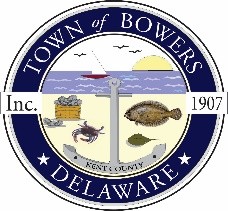 The Town of Bowers
3357 Main St. 
Frederica, DE   19946
(302) 572-9000
bowersbeach.delaware.govTOWN COUNCIL WORKGROUP MINUTESThe meeting was called to order at 6:00 pm on October 18, 2021 by Mayor Ada Puzzo.  Council members present: Shirley Pennington (Zoom),  Wayne Irons, Marty Manning, and Bob McDevitt.Pledge was recited in unison.Others attending on Zoom:  Howard HousekenechtDISCUSSION BY COUNCILHalloween:  Mayor Ada was approached by Doris Morris to do a Halloween party for the kids in town.  Doris suggested having it at the Park on Church Street under the pavilion.  She had said that she would attend tonight's meeting to discuss further with council but was unable to attend.In years past there has always been Trick or Treat from 6 pm to 8 pm on Halloween night which is on a Sunday this year.  The fire company said that they would not be doing a party this year as they had poor participation last year.  With last year being a Covid restricted year they were unable to do a whole lot.  The fire company still said that they would not be doing a party this year.  Shirley Pennington said that when the fire company did do a party for the kids it started at 8pm and lasted about an hour with some sort of activity for the kids, snacks and drinks, as well as prizes for costumes.Some ideas that were discussed were using the large parking lot and having a Trunk or Treat and hand out candy there.  It was decided that the pavilion would not be a good idea because there isn't any lighting availableMayor Ada will send out an email to see how much interest there is and go from there since we don't have very much time to plan.DSP Coverage:  Wayne Irons said that he had submitted a request to have coverage in the town but no one had picked up the time that he requested.  If no one picks it up then we might have to let DSP tell us a time frame that they would have someone available.Mayor Ada is hoping that the committee that has been put together for the walking/biking route will come up with some ways to deter speeding.  Bob McDevitt said that there a speed bumps on his road that can be removed but his road is a town road and we are talking about a state maintained road.Board of Adjustments:  The property owner at 123 Wyatt wants to build an addition.  He would need a variance on the sides and set backs of his yard.  Bob McDevitt said that he has started the process with the Board of Adjustments and they will have a meeting on the matter.Drainage on Bayshore:  Marty Manning asked if we were discussing this issue tonight.  Mayor Ada said that she was still waiting on the final budget numbers from Century Engineering before making a decision on what to do next.  There was then a discussion amongst the council members but no new information was discussed.NEXT MEETING AND ADJOURNMENTThere being no further business, a motion was made by Marty Manning, seconded by Wayne Irons to adjourn the meeting at 6:42 pm. Motion Carried.The next town working group meeting will be held on November 15, 2021 starting at 6:00 pm at Town Hall.  Town residents may join via zoomRespectfully submitted,Shirley A. PenningtonSecretary